Statement – Vice President Education (Undergraduate) As an undergraduate student I would like to nominate myself for the position of Vice President Education. For someone who is concerned about the education and where I stand especially for the fact that as a Nursing Student there are many great changes, one of which includes technological advancements. Being someone who is so technically advanced, being able to absorb that information and apply it to education is one way you can look at it. Technology can help students gain something out of their education but first priority would always centre on ‘What to do with it?’. I believe all students have the right to be given the opportunity to know what is happening with their own education and I believe that standing up for this position would allow me to work on those ideas and branch them off into something far greater. 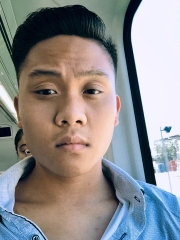 